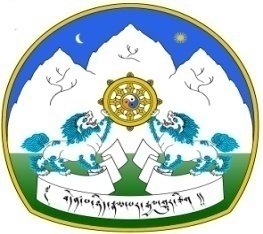 ལས་བྱེད་གསར་འདེམས་གསལ་བསྒྲགས།༄༅། །བཙན་བྱོལ་བོད་མིའི་སྒྲིག་འཛུགས་ཀྱི་ལས་ཁུངས་ཁག་ནང་ལས་བྱེད་དགོས་མཁོ་བཞིན། སྲི་ཞུའི་ལས་བྱེད་ཁ་སྐོང་ཆེད་གསར་འདེམས་ཞུ་གཏན་འཁེལ་བས། གཤམ་གསལ་གནས་རིམ་ལྟར་ཆ་རྐྱེན་ཚང་ཞིང་རང་རེའི་རྩ་དོན་ཐོག་སྲི་ཞུའི་ཞབས་འདེགས་ས་རྒྱུན་མཐུད་ཞུ་བློ་ཡོད་རིགས་རྣམས་ནས་ལས་བྱེད་འདེམས་བསྐོ་ལྷན་ཁང་གི་དྲུང་ཆེའི་མཚན་ཐོག་ཕྱི་ལོ་ ༢༠༢༠ ཟླ་ ༩ ཚེས་ ༢༥ ཕྱི་དྲོའི་ཕྱོག་ཚོད་ ༥ འགྱངས་མེད་འཚང་སྙན་སྦྲགས་ཁང་ངམ་གློག་འཕྲིན་ ༼ད་ཐེངས་དམིགས་བསལ་།༽གང་རུང་བརྒྱུད་གནང་འབྱོར་ཟིན་པ་དགོས་རྒྱུ།དཔལ་འབྱོར་ལས་ཁུངས་སུ་ཁྱད་ལས་སྡེ་འགན་ས་མིག་གཉིས་དང། ཁྱད་ལས་ལས་དོ་ས་མིག་གཉིས་བཅས་སོ་སོའི་དགོས་ངེས་ཆ་རྐྱེན་དང་ལས་འགན་གཤམ་གསལ།ཀ༽ 	ལས་འཆར་སྟངས་འཛིན་དང་དཔྱད་ཞིབ་པ། (Monitoring and Evaluation)	༡།	སྡེ་འགན།		ལས་བྱེད་འདེམས་ལྷན་གྱི་ཁྱད་ལས་གསར་འདེམས་ཀྱི་སྒྲིག་གཞི་དོན་ཚན་ ༡༠ པ་ནང་					གསེས་ ༤ པ་དགོངས་དོན་ལས་རིགས་གང་རུང་ཐོག་གཙུག་ལག་རབ་འབྱམས་ 					(Master Degree) ཐོན་པའི་ལག་འཁྱེར་ཡོད་པ། དེའི་ཐོག་ལས་འཆར་སྟངས་འཛིན་དང་				དཔྱད་ཞིབ་ཀྱི་ལས་མྱོང་ཉུང་མཐར་ལོ་ ༡ ཡོད་པ།	༢།	ལས་དོ་། 		ལས་བྱེད་འདེམས་ལྷན་གྱི་ཁྱད་ལས་གསར་འདེམས་ཀྱི་སྒྲིག་གཞི་དོན་ཚན་ ༡༠ པ་ནང་					གསེས་ ༥ པ་དགོངས་དོན་ལས་རིགས་གང་རུང་ཐོག་ཉེ་བའི་གཙུག་ལག་རབ་འབྱམས་					(Bachelor Degree) ཐོན་པའི་ལག་འཁྱེར་ཡོད་པ། དེའི་ཐོག་ལས་འཆར་སྟངས་འཛིན་				དང་དཔྱད་ཞིབ་ཀྱི་ལས་མྱོང་ཉུང་མཐར་ལོ་ ༡ ཡོད་པ།ཁ༽ 	བེུད་ནུས་སྟོབས་གོང་སྤེལ་ཚན་པ། (Women Empowerment Desk) 			༡།	སྡེ་འགན།		ལས་བྱེད་འདེམས་ལྷན་གྱི་ཁྱད་ལས་གསར་འདེམས་ཀྱི་སྒྲིག་གཞི་དོན་ཚན་ ༡༠ པ་ནང་					གསེས་ ༤ པ་དགོངས་དོན་ལས་རིགས་གང་རུང་ཐོག་གཙུག་ལག་རབ་འབྱམས་(Master 				Degree) ཐོན་པའི་ལག་འཁྱེར་ཡོད་པ། དེའི་ཐོག་བེུད་ནུས་སྟོབས་དང་འབྲེལ་བའི་ལས་				དོན་ཐོག་ལས་མྱོང་ཉུང་མཐར་ལོ་ ༡ ཡོད་པ།	༢།	ལས་དོ།		ལས་བྱེད་འདེམས་ལྷན་གྱི་ཁྱད་ལས་གསར་འདེམས་ཀྱི་སྒྲིག་གཞི་དོན་ཚན་ ༡༠ པ་ནང་					གསེས་ ༥ པ་དགོངས་དོན་ལས་རིགས་གང་རུང་ཐོག་ཉེ་བའི་གཙུག་ལག་རབ་འབྱམས་པ་ 				(Bachelor Degree) ཐོན་པའི་ལག་འཁྱེར་ཡོད་པ་། དེའི་ཐོག་བེུད་ནུས་སྟོབས་དང་				འབྲེལ་བའི་ལས་དོན་ཐོག་ལས་མྱོང་ཉུང་མཐར་ལོ་ ༡ ཡོད་པ།༣༽ ལོ་ཚད།	༢༠༢༠།༩།༢༥  ཉིན་རང་ལོ་ ༢༡ ལས་མི་ཉུང་ཞིང་ ༤༠ ལས་མ་བརྒལ་བ་དགོས།༤༽ རྒྱུགས་གཞི། བོད་མིའི་སྒྲིག་འཛུགས་ཀྱི་སྲི་ཞུའི་ལས་བྱེད་ཁོངས་ཁྱད་ལས་པ་བསྐོ་གཞག་གནང་ཕྱོགས་ཀྱི་སྒྲིག་གཞི་དོན་			ཚན་དྲུག་པ། ནང་གསེས་ ༣༽ དགོངས་དོན་ཁྱད་ལས་པའི་ཤེས་མྱོང་དང། སྤྱིར་བཏང་ཤེས་བྱའི་གོ་རྟོགས། 		མི་བབ། སེམས་ཁུར་སོགས་ཀྱི་ཐོག་ངག་རྒྱུགས་(Interview) ལམ་ནས་དྲག་འདེམས་བྱ་རྒྱུ་། ཐུགས་སྣང།	དེང་སྐབས་རྒྱ་ནག་ནས་མཆེད་པའི་ཏོག་དབྱིབས་ནད་ཡམས་ཚབས་ཆེ་གནས་སྟངས་དེ་མུར་གནས་ཚེ། ཡིག་		རྒྱུགས་གཏོང་ཕྱོགས་ཐད་གནས་སྟངས་ལ་གཞིགས་པའི་འགྱུར་བ་གཏོང་འཆར་སྐབས་མཚམས་གསལ་ཆ་			ཡོང་རྒྱུ།གོང་གསལ་ས་མིག་ཐོག་ཆ་རྐྱེན་ལྡན་རིགས་ནས་འདི་ག་ལས་ཁུངས་དང། ས་གནས་འགོ་འཛིན་ལས་ཁུངས། གཞུང་འབྲེལ་དྲ་རྒྱ་ (www.tibet.net) བཅས་གང་རུང་ནས་བོད་ཡིག་ཐོག་གཏན་འབེབས་ཡོད་པའི་འཚང་སྙན་འགེངས་ཤོག་ཕབ་ལེན་གྱིས་དོན་ཚན་རྣམས་འཚེམས་ལུས་མེད་པ་བཀང་ཟིན་རྗེས།༡༽	རང་ཉིད་ཀྱི་ད་ལྟའི་ཕྱེད་པར་ཚོན་ལྡན་ ༢ རེ། (One passport & one stamp size photo)༢༽	འཛིན་རིམ་བཅིུས་ཡན་གྱི་སློབ་ཐོན་ལག་འཁྱེར་ཆ་ཚང་དང་། ཨང་ཤོག་ (Marks Card & Degree Certificate) 	བཅས་ཀྱི་ངོ་བཤུས། ལོ་གཅིག་ལས་བརྒལ་བའི་འཕྲལ་སེལ་ལག་ཁྱེར་ (Provisional 	certificate) ངོས་	ལེན་བྱ་རྒྱུ་མིན་པས་དེ་དོན་དགོངས་འཇགས་ཞུ།༣༽	འབུལ་འབབ་གཙང་འབུལ་ཟིན་པའི་དཔྱ་དངུལ་ལག་དེབ་ཀྱི་ཤོག་གྲངས་དང་པོ་དང། གཉིས་པ། མཐའ་མ་བཅས་ཀྱི་ངོ་	བཤུས།༤༽	སྐྱེས་ཚེས་ལག་འཁྱེར་ཡོད་ན་དང་། དེ་མིན་རང་ལོའི་ཁུངས་སྐྱེལ་ཆེད་འཛིན་རིམ་ ༡༠ པའི་ལག་འཁྱེར་གྱི་ངོ་བཤུས།༥༽	བོད་མིའི་སྒྲིག་གཛུགས་ཀྱི་འཕྲོད་བསྟེན་ལས་ཁུངས་ཁྱབ་ཁོངས་རྒྱ་བོད་སྨན་ཁང་ཡོད་ན་དང། དེ་མིན་སྨན་ཁང་ཚད་ལྡན་	གང་རུང་ནས་ནད་རིགས་མེད་པར་གཟུགས་བབ་ལས་འཕེར་ཡིན་པའི་སྨན་པའི་ངོས་སྦྱོར་ཁ་གསར་སྟེང་རང་ཉིད་ཀྱི་	འདྲ་པར་མཉམ་སྦྱར་ཐོག་དག་མཆན་ལས་དམ་འཁོད་པ་ངོ་མ། ༦༽	རང་ཉིད་གཏན་སྡོད་བྱ་ཡུལ་སྐུ་ཚབ་དོན་གཅོད་དམ་ས་གནས་འགོ་འཛིན་གྱི་བྱ་སྤྱོད་ཐལ་སྐྱོན་མེད་པའི་ངོས་སྦྱོར་ 	(Character Certificate) ངོ་མ།༧༽	གལ་སྲིད་སྤྱི་སྒེར་སྡེ་ཚན་གང་རུང་ནང་གཏན་འཇགས་ལས་ཀ་བྱེད་མུས་རིགས་ཡིན་ན་སྡེ་ཚན་དེའི་འགན་འཛིན་ནས་	དགག་ཆ་མེད་པའི་ངོས་སྦྱོར་ངོ་མ་དང་བཅས་གོང་གསལ་ཡིག་ཆའི་ངོ་བཤུས་ཁག་ལ་འབྲེལ་ཡོད་ས་གནས་འགོ་འཛིན་	ནམ། ལས་བྱེད་འདེམས་ལྷན་ནས་བསྐོ་གཞག་བྱས་པའི་ཟུང་དྲུང་གནས་རིམ་ཡན་སུ་རུང་གི་དག་མཆན་ལས་དམ་ 	(Attestation) ཞུས་ཏེ། ༢༠༢༠ ཟླ ༩ ཚེས་ 	༢༥ ཉིན་རྒྱབ་ཚོུད་ ༥ པ་འགྱངས་མེད་རང་ཉིད་ཀྱི་ཁྱིམ་གཞིས་	དང། ད་ལྟའི་སྡོད་གནས་སུ་འབྲེལ་བ་གནང་བདེའི་ཁ་བྱང། ཁ་དཔར་ཨང།  	གློག་འཕྲིན། (E-mail) སོགས་ཁ་གསལ་	བཀོད་དེ་གཤམ་གསལ་དྲུང་ཆེའི་མཚན་བྱང་ཐོག་ཕུལ་འབྱོར་ཟིན་པ་དགོས་རྒྱུ། གོང་གསལ་དུས་བཀག་རྗེས་འཚང་སྙན་	ཕུལ་འབྱོར་རིགས་རྩིས་མེད་ཡིན། དུས་ཐོག་འབྱོར་རིགས་རྣམས་ལ་ཞིབ་འཇུག་ཚོགས་ཆུང་ནས་ཞིབ་འཇུག་དང་འབྲེལ་	འོས་ཆོས་ལྡན་པ་ཚོར་དུས་ཐོག་འབོད་བརྡ་བྱ་རྒྱུར་སྐབས་བསྟུན་ལག་འཁྱེར་སོགས་ཡིག་ཆ་ངོ་མ་ཁག་མཉམ་འཁྱེར་གྱིས་	འབྱོར་ཐོ་འགོད་བཅར་དགོས་པ་བཅས་ཀྱི་གསལ་བསྒྲགས་སུ། ལས་བྱེད་འདེམས་བསྐོ་ལྷན་ཁང་ནས་ ༢༠༢༠ ཟླ་ 	༨ 	ཚེས་ ༢༤ ལ།། 	Secretary	Public Service Commission	Central Tibetan Administration	Gangchen Kyishong, Dharamsala-176215	Distt.Kangra(H.P)
		E-mail:	psc@tibet.net